Основна школа "Бошко Палковљевић-Пинки''Број: 2-1-8 / 2017Дана: 24.02.2017. годинеСремска МитровицаНа основу члана 108. Закона о јавним набавкама ( „Сл. гласник РС“, бр. 124/2012,  14/2015, 68/2015), у даљем тексту: Закона, Основна школа ''Бошко Палковљевић-Пинки'' коју заступа Игор Дошен, директор школе, у даљем тексту: Наручилац, доноси:ОДЛУКУО ДОДЕЛИ УГОВОРАу поступку јавне НАБАВКЕ МАЛЕ ВРЕДНОСТИ Понуђачу ЈП ЕПС Београд, улица Царице Милице број 2., 11000 Београд додељује се уговор о јавној набавци добара - електричне енергије, ЈНМВ, редни број 01/2017, број под којим је понуда заведена: 2-3/2017 од 24.02.2017. године, са ценом од 421.731,96 динара без ПДВ-а.О б р а з л о ж е њ еНаручилац је дана 13.02.2017. године донео Одлуку о покретању поступка јавне набавке мале вредности добара, број: 2-1-1/2017.Позив за подношење понуде и конкурсна документација објављени су на Порталу Управе за јавне набавке и интернет страници наручиоца дана 14.02.2017. годинеКомисија за јавну набавку (даље: Комисија) је спровела поступак отварања понуда дана 24.02.2017. године са почетком у 1230 часова у просторијама школе и након сачињавања Записника о отварању понуда број: 2-1-6/2017 од 24.02.2017. године, Комисија је приступила стручној оцени понуда, датој у Извештају о стручној оцени понуда број: 2-1-7/2017 од 24.02.2017. године у којем је констатовано следеће:1. Предмет јавне набавке: набавка добара – електричне енергије.Назив и ознака из општег речника набавки: електрична енергија 093100002. Процењена вредност јавне набавке: је 720.000,00 динара без обрачунатог ПДВ.3. Основни подаци о понуђачима: У року за подношење понуда до 24.02.2017. године до 1200 часова, приспела је једна понуда:Назив и седиште понуђача: ЈП ЕПС Београд, Царице Милице бр. 2., 11000 Београд; Адреса пријема поште: Макензијева 37., 11000 БеоградБрој под којим је понуда заведена: 2-3/2017Датум пријема и час пријема: 24.02.2017. године; 0855Матични број понуђача: 20053658 								             ПИБ понуђача:103920327					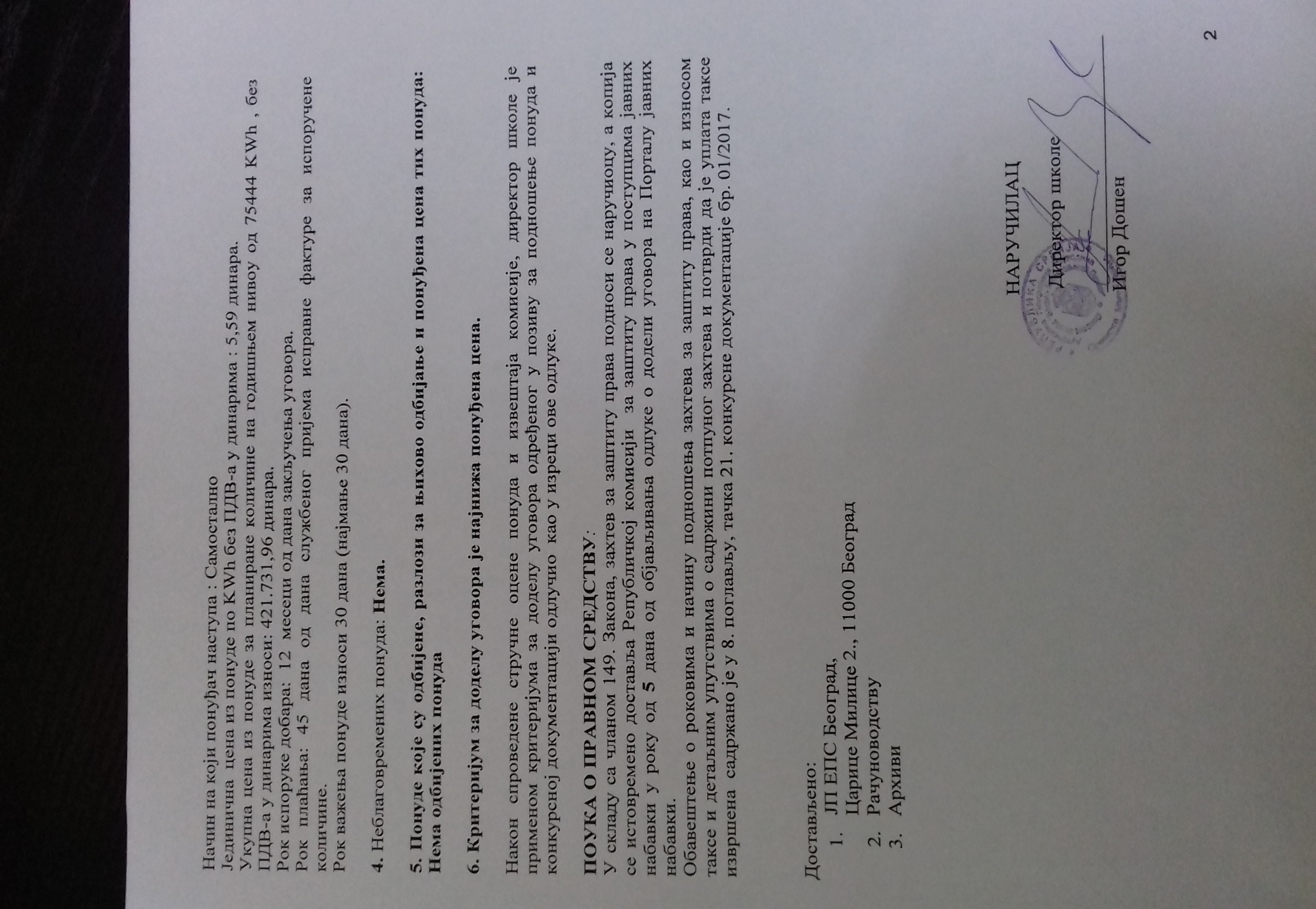 